ANEXA 5.E   la proceduraMEMORIU DE PREZENTAREDenumirea proiectului: “MODIFICARE SI EXTINDERE LOCUINTA SI INFIINTARE “AGROPENSIUNEA OLTEANU” Titular:- numele: OLTEANU ION TURISM PFA- adresa postala: str. Iepuralui, nr. 31, sat Niculitel, com. Niculitel, jud. Tulcea- numarul de telefon, de fax si adresa de e-mail, adresa paginii de internet; tel.: 0742235656- director/manager/administrator; OLTEANU ION- responsabil pentru protectia mediului. OLTEANU ION III. Descrierea caracteristicilor fizice ale intregului proiect:    a) un rezumat al proiectului; Terenul in suprafata de 2.200.00 mp este situat in intravilanul com. Niculitel, conform PUG aprobat si avizului nr. 7970/25.10.2017 emis de primarul comunei Niculitel. Terenul este proprietate privata conform extrasului de carte funciara eliberat de OCPI Tulcea. Terenul este liber de orice sarcini. Folosinta actuala: teren curti constructii.		Amplasamentul studiat are urmatoarele vecinatati:-Nord – proprietate privata – Iosif  Stelian;-Est – str. Iepurelui;-Sud – nr. cad. 30542;-Vest – proprietate privata – Odagiu  Neculai;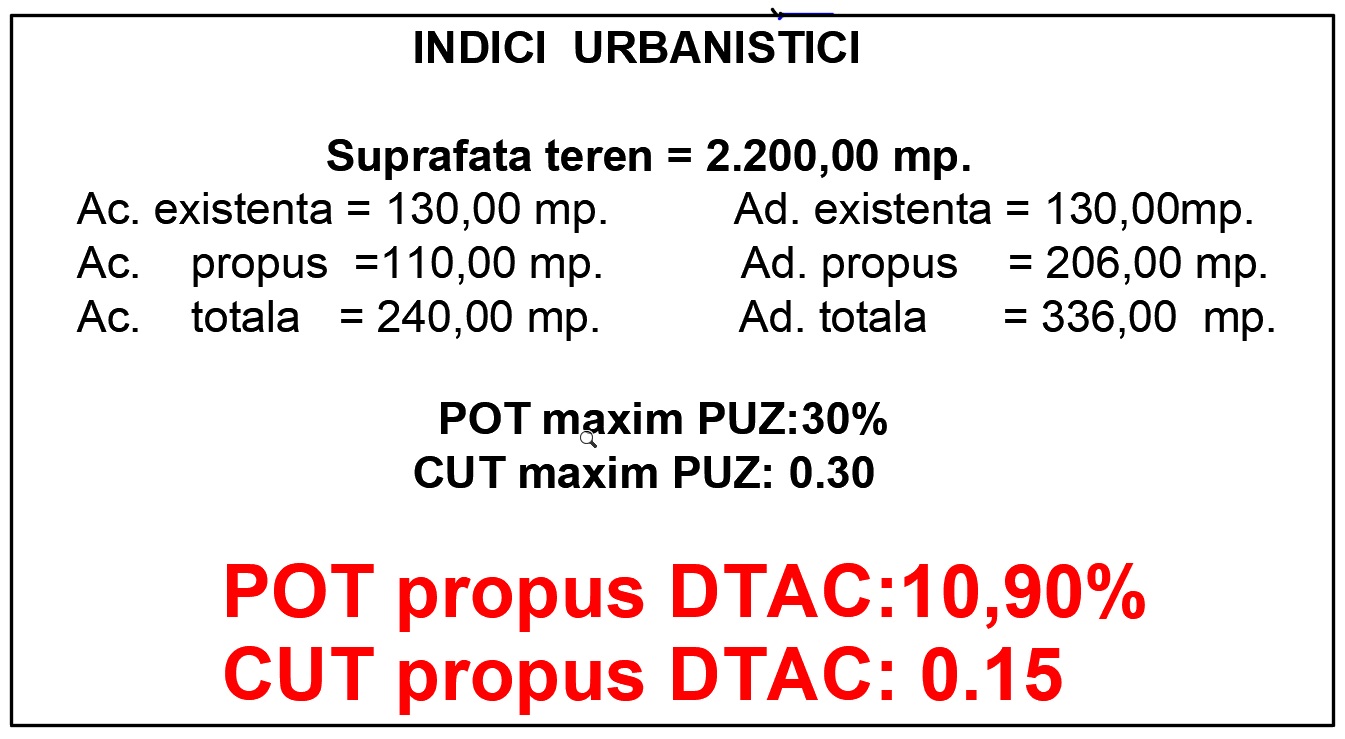 Pe acest amplasament sunt edificate urmatoarele cladiri:-corp constructie C1 – locuinta existent;Corpul de constructie C1 – locuinta este realizat in anul 1980, din materiale traditionale si este in stare buna. Suprafata construita a acestor cladiri este de 130,00mp.Constructia  existenta  C1  cuprinde  urmatoarele  incaperi: trei  camere, o baie, centrala  termica, bucatarie, hol si living.Adiacent acestei constructii se propune realizarea unei extinderi a constructiei existente – C 1 pentru asigurarea conditiilor de functionare a unei pensiuni agroturistice cu o capacitate redusa pentru cca. 8 persoane.  Pentru aceasta functiune se propune realizarea unei constructii  cu regim de inaltime P+1E, care sa cuprinda urmatoarele functiuni:-parter – hol acces;	-bucatarie;	-scara;	-camera de zi;	-grup sanitar de serviciu;	-C.T.;-etaj - scara acces,	-hol;	-dormitor 1 + baie;	-dormitor 2 + baie;	-dormitor 3 +baie;Pentru constructia existenta se propune optimizarea functiunilor existente astfel incat cele doua cladiri sa poata functiona impreuna pentru asigurarea conditiilor necesare unei agropensiuni. In acest sens se vor amenaja incaperile necesare in cladirea locuintei existente fara a fi necesare interventii la elementele structurii existente precum si spatiul necesar amplasarii centralei termice.Pentru asigurarea unei expresii arhitecturale unitare dar si pentru asigurarea unor conditii de exploatare in siguranta se va revizui sarpanta de pe cladirea existenta si se va inlocui invelitoarea. Structura de rezistenta a cladirii propuse P+1 va fi astfel realizata  incat sa nu afecteze structura – fundatiile cladirii C1. Distanta dintre fundatiile cladirilor existente si a cladirilor propuse va fi de cel putin 1,5m.Accesul la obiectiv este asigurat din drumul stradal existent- str. Iepurelui.Realizarea acestei functiuni nu implica crearea unor disfunctionalitati in zona si nici interventii ale primariei pentru asigurarea utilitatilor edilitare sau a conditiilor de acces.b) justificarea necesitatii proiectului; Realizarea proiectului este in concordanta cu necesitatile de productie ale beneficiarului.    c) valoarea investitiei;  73.000euro.    d) perioada de implementare propusa- 36 luni.    e) planse reprezentand limitele amplasamentului proiectului, inclusiv orice suprafata de teren solicitata pentru a fi folosita temporar (planuri de situatie si amplasamente); Anexe.   f) o descriere a caracteristicilor fizice ale intregului proiect, formele fizice ale proiectului (planuri, cladiri, alte structuri, materiale de constructie si altele).    - profilul si capacitatile de productie; Din proiect nu rezulta capacitati de productie.    - descrierea instalatiei si a fluxurilor tehnologice existente pe amplasament (dupa caz); pe amplasament nu exista instalatii si fluxuri tehnologice;    - descrierea proceselor de productie ale proiectului propus, in functie de specificul investitiei, produse si subproduse obtinute, marimea, capacitatea; Din proiect nu rezulta capacitati de productie.    - materiile prime, energia si combustibilii utilizati, cu modul de asigurare a acestora; In vederea desfasurarii in bune conditii a activitatii propuse prin prezentul proiect de finantare, sunt necesare material de construcții , combustibili , etc . –apa, energie electrica, produse de igiena in serviciil de cazare, produse de intretinere, curatenie si dezinsectie, materiale de constructii, electrocasnice, mobilier.Utilitatile se vor asigura dupa cum urmeaza:Alimentarea cu apa – din reteaua publică;Canalizare – in rețeua de canalizare comunală;Energia electrica – din reteaua publică.    - descrierea lucrarilor de refacere a amplasamentului in zona afectata de executia investitiei; Pe timpul executarii lucrarilor de construire se are in vedere ocuparii strict a spatiilor ce vor rezulta in urma lucrarilor autorizate prin proiect. Intreaga incinta va fi amenajata corespunzator si nu vor fi suprafete neglijate.    - cai noi de acces sau schimbari ale celor existente; Nu este cazul.  Accesul la obiectiv se face din strada Iepurelui, nr. 31.    - resursele naturale folosite in constructie si functionare; Resursele naturale regenerabile utilizate sunt: piatră, nisip, lemn – folosite in constructie – vor fi asigurate de constructor, nu vor fi exploatate de pe amplasamentul proiectuluiapă – resursa folosita atat in constructie cat si in functionare    - metode folosite in constructie/demolare; Lucrarile se vor executa cu firme specializate respectand programul orar.    - planul de executie, cuprinzand faza de constructie, punerea in functiune, exploatare, refacere si folosire ulterioara;Planul de executie se realizeaza conform programului de control. Beneficiarul va executa lucrarea cu firme specializate si autorizate si isi amenajeaza organizarea de santier in interiorul incintei private.Lucrarile se vor executa in conformitate cu normativele in vigoare si vor fi controlate in permanenta, tinand cont de etapele fiecarei lucrari:-inainte de inceperea lucrarilor,-in timpul executiei,-la terminarea lucrarii.La receptia lucrarilor se vor avea in vedere atat prevederile documentatiei tehnice, cat si prescriptiile tehnice in domeniu, valabile la data respectiva. In timpul constructiei nu se vor depozita materiale, moloz sau alte deseuri pe domeniul public, se va evita lucrul in intervalul orar 22.00–07.00 si 14.00–16.00 pentru a nu deranja vecinii si se vor lua masuri de atenuare maxima a zgomotului in restul timpului.    - relatia cu alte proiecte existente sau planificate; Construirea imobilului este realizata in concordanta cu politica de dezvoltare a beneficiarului.    - detalii privind alternativele care au fost luate in considerare; Varianta 0 - Nerealizarea investitiei.Varianta 1 – realizarea unei cladiri cu mai multe camere de cazare.Varianta 2 – investitia descrisa mai sus.    - alte activitati care pot aparea ca urmare a proiectului (de exemplu, extragerea de agregate, asigurarea unor noi surse de apa, surse sau linii de transport al energiei, cresterea numarului de locuinte, eliminarea apelor uzate si a deseurilor);Prin realizarea acestui proiect pe amplasament va apărea funcțiunea de servicii turistice.    - alte autorizatii cerute pentru proiect -	Conform certificat de urbanism.  IV. Descrierea lucrarilor de demolare necesare:- Nu este cazul     - planul de executie a lucrarilor de demolare, de refacere si folosire ulterioara a terenului;    - descrierea lucrarilor de refacere a amplasamentului;    - cai noi de acces sau schimbari ale celor existente, dupa caz;    - metode folosite in demolare;    - detalii privind alternativele care au fost luate in considerare;    - alte activitati care pot aparea ca urmare a demolarii (de exemplu, eliminarea deseurilor).V. Descrierea amplasarii proiectului:    - distanta fata de granite pentru proiectele care cad sub incidenta Conventiei privind evaluarea impactului asupra mediului in context transfrontiera, adoptata la Espoo la 25 februarie 1991, ratificata prin Legea nr. 22/2001, cu completarile ulterioare;Amplasamentul proiectului se află situat în intravilanul comunei Niculițel și nu intră sub incidența Convenției Espoo.    - localizarea amplasamentului in raport cu patrimoniul cultural potrivit Listei monumentelor istorice, actualizata, aprobata prin Ordinul ministrului culturii si cultelor nr. 2.314/2004, cu modificarile ulterioare, si Repertoriului arheologic national prevazut de Ordonanta Guvernului nr. 43/2000 privind protectia patrimoniului arheologic si declararea unor situri arheologice ca zone de interes national, republicata, cu modificarile si completarile ulterioare; nu este cazul    - harti, fotografii ale amplasamentului care pot oferi informatii privind caracteristicile fizice ale mediului, atat naturale, cat si artificiale, si alte informatii privind:folosintele actuale si planificate ale terenului atat pe amplasament, cat si pe zone adiacente acestuia;politici de zonare si de folosire a terenului;arealele sensibile;    - coordonatele geografice ale amplasamentului proiectului, care vor fi prezentate sub forma de vector in format digital cu referinta geografica, in sistem de proiectie nationala Stereo 1970;    - detalii privind orice varianta de amplasament care a fost luata in considerare. VI. Descrierea tuturor efectelor semnificative posibile asupra mediului ale proiectului, in limita informatiilor disponibile: A. Surse de poluanti si instalatii pentru retinerea, evacuarea si dispersia poluantilor in mediu:    a) protectia calitatii apelor:    - sursele de poluanti pentru ape, locul de evacuare sau emisarul; Nu au fost identificate surse de poluanti pentru ape.    - statiile si instalatiile de epurare sau de preepurare a apelor uzate prevazute; Nu este cazul.    b) protectia aerului:    - sursele de poluanti pentru aer, poluanti, inclusiv surse de mirosuri; Nu rezulta surse, pe faze tehnologice sau de activitate, de poluanti pentru aer, debite, concentratii si debite masice.Pe perioada executiei singura sursa de poluare ar putea fi utilaje de transport si de executie care utilizeaza motoare cu ardere interna precum si praful care se va degaja in zona santierului.Din punct de vedere asupra impactului asupra atmosferei, activitatile care pot constitui surse de poluare a atmosferei sunt in principal, cele legate de traficul rutier.Sursele de impurificare a atmosferei specifice functionarii obiectivelor cu destinatie turistica sunt:-	surse stationare nedirijate- nu exista-	surse stationare dirijate- nu exista-	surse mobile - autoturismele si autoutilitarele. Aceste autovehicule genereaza poluarea atmosferei cu CO. NOx, SO2, hidrocarburi nearse, particule. Emisiile de poluanti sunt intermitente si au loc de-a lungul traseului parcurs de autovehicule in incinta amplasamentului, inclusiv in parcari.     - instalatiile pentru retinerea si dispersia poluantilor in atmosfera; 	Nu este cazul.    c) protectia impotriva zgomotului si vibratiilor:    - sursele de zgomot si de vibratii; Sunt limitate si atenuate efectele zgomotului din perimetrul incintei din activitatile desfasurate, prin solutii constructive adecvate. Activitatile se vor desfarura strict in cladirea si incinta amenajata in vederea diminuarii zgomotului.Nu sunt surse de zgomot si vibratii care sa afecteze vecinătățile. In timpul executiei se va respecta programul de lucru pentru a evita perioadele prelungite de zgomot provenite de la utilajele folosite pe santier.    - amenajarile si dotarile pentru protectia impotriva zgomotului si vibratiilor;Nu este cazul.    d) protectia impotriva radiatiilor:    - sursele de radiatii -Nu au fost identificate surse de radiatii.    - amenajarile si dotarile pentru protectia impotriva radiatiilor - Nu este necesar amenajari si dotari pentru protectia impotriva radiatiilor.    e) protectia solului si a subsolului:    - sursele de poluanti pentru sol, subsol, ape freatice si de adancime;Nu sunt surse de poluare a solului si subsolului. Prin realizarea proiectului, activitatile care pot fi considerate ca surse de impurificare a solului se impart in doua categorii:- surse specifice perioadei de executie si surse specifice perioadei de exploatare.    In perioada de executie a investitiei nu exista surse industriale de impurificare a solului cu poluanti. Acestea pot aparea doar accidental, de exemplu, prin pierderea de carburanti de la utilajele folosite pentru realizarea constructiei. Aceste pierderi sunt nesemnificative cantitativ si pot fi inlaturate fara a avea efecte nedorite asupra solului. In perioada de functionare surse posibile de poluare ale solului pot fi: depozitarea necorespunzatoare a deseurilor de ambalaje si depozitarea necontrolata a deseurilor de tip menajer. In vederea prevenirii impactului asupra solului, prin proiect s-au luat o serie de masuri: -lucrari de ameliorare si intretinere a solului in zonele verzi, spații amenajate pentru stocarea temporară a deșeurilor .Se poate concluziona ca din punct de vedere al factorului de mediu sol, activitatea de pe amplasamentul studiat nu va reprezenta o sursa de poluare. Pe tot parcursul executiei, cat si ulterior, se vor avea in vedere masuri de protectie a solului care sa necesite masuri de reconstructie ecologica.    - lucrarile si dotarile pentru protectia solului si a subsolului - Solul va fi afectat pe perioada efectuarii lucrarilor de executie. In restul timpului prin activitatea desfasurata se va folosi terenul conform destinatiei existente intr-un mod organizat si productiv. f) protectia ecosistemelor terestre si acvatice:    - identificarea arealelor sensibile ce pot fi afectate de proiect; Prin proiectul propus nu rezulta activitati si poluanti care sa afecteze fauna si flora terestra si acvatica, factorii climatici, peisajul si interrelatiile dintre acesti factori.      - lucrarile, dotarile si masurile pentru protectia biodiversitatii, monumentelor naturii si ariilor protejate;Nu este cazul, amplasamentul nu se afla in arie protejata.g) protectia asezarilor umane si a altor obiective de interes public:    - identificarea obiectivelor de interes public, distanta fata de asezarile umane, respectiv fata de monumente istorice si de arhitectura, alte zone asupra carora exista instituit un regim de restrictie, zone de interes traditional si altele;Amplasamentul se afla in zona de protectie arheologica. Avizul Directiei Judetene pentru Cultura este in curs de obtinere. Se va realiza cercetare preventiva  arheologica.    -lucrarile, dotarile si masurile pentru protectia asezarilor umane si a obiectivelor protejate si/sau de interes public;Constructia ce face obiectul prezentei documentatii nu este amplasata in zone protejate, respecta distantele fata de vecinatati, si nu pune in pericol vecinatatile prin emiterea de noxe, zgomot si vibratii, poluarea apelor, aerului, solului si subsolului. Inchiderile cladirii asigura confortul fonic. La realizarea constructiilor se vor utiliza tehnologii de executie care sa nu afecteze mediul inconjurator. Resturile de materiale (moloz) vor fi depozitate corespunzator si transportate in locul special recomandat de administratia locala. La efectuarea lucrarilor de sapaturi se va acorda o atentie deosebita respectarii legislatiei privind protectia mediului.Dupa finalizarea constructiilor se vor efectua lucrari de aducere in starea initiala a zonelor afectate de organizarea de santier, de depozitele de materiale si de folosirea utilajelor si mijloacelor de transport.Executantul va lua toate masurile necesare privind prevenirea si stingerea incendiilor pe durata executiei lucrarilor. Organizarea de santier va avea in vedere dotarea corespunzatoare prevazuta de normele generale de protectie impotriva incendiilor la proiectarea si realizarea constructiilor si instalatiilor - Decret nr. 290/97, de Normele tehnice de proiectare si realizarea constructiilor privind protectia la actiunea focului - P118/83, de Normele generale de prevenire si stingere a incendiilor, aprobate prin de Ordinul comun MI/MLPAT nr. 381/7/N/1993, de Normativul de prevenire si stingere a incendiilor pe durata executiei lucrarilor de constructii si instalatiile aferente acestora - C300/94, de normele de Securitate la incendiu si Normele tehnice pentru ignifugarea materialelor si produselor combustibile din lemn si textile utilizate la constructii - C58/96. In timpul executiei lucrarilor se vor urmari si respecta toate normele specifice privind protectia muncii, tehnica securitatii, sanatatea si igiena muncii (Regulamentul privind protectia si igiena muncii, aprobat de Ordinul MLPAT nr. 9/N/1993). Executantul va adopta si asigura masurile si echipamentele necesare protejarii personalului tehnic si muncitor, va respecta normele corespunzatoare tehnologiilor de lucru, materialelor utilizate si conditiilor de executie, va dota corespunzator toate punctele de lucru si va asigura incinta santierului.h) prevenirea si gestionarea deseurilor generate pe amplasament in timpul realizarii proiectului/in timpul exploatarii, inclusiv eliminarea: - lista deseurilor (clasificate si codificate in conformitate cu prevederile legislatiei europene si nationale privind deseurile), cantitati de deseuri generate; In perioada lucrarilor de constructie, majoritatea deşeurilor de construcţie vor fi deşeuri inerte, astfel, în condiţiile gestionării conforme cu cerinţele legale şi aplicării de măsuri de minimizare / eliminare vor avea un impact relativ redus asupra mediului.Impactul asociat deşeurilor de construcţie se manifesta astfel:impactul vizual – se disipează în ansamblul general al şantierului de construcţiiimpactul eventual daca depozitarea temporară a deşeurilor de construcţii nu se va face direct în recipienţi speciali sau nu este posibilă containerizareaIn continuare sunt prezentate principalele tipuri de deşeuri ce pot fi generate în etapa de construcţie/montaj (inclusiv starea deseului: solid, lichid, semisolid) şi opţiunile de gestionare – posibilitati valorificabil şi/sau posibil de eliminate In timpul exploatarii, avand in vedere specificul activitatii ce se va desfasura pe amplasament, deseurile rezultate vor fi reprezentate in principal de deseuri municipale si asimilabile acestora:deseuri menajere - deseuri municipale amestecate - 20 03 01deseuri de ambalaje:15 01 01 ambalaje de hârtie si carton15 01 02 ambalaje de materiale plastice15 01 07 ambalaje de sticlaColectarea deseurilor se va face in recipiente etanse cu capac (pubele). Din aceste pubele, deseurile menajere vor fi evacuate de catre o firma de specialitate de salubritate pe baza contractului  ce va fi incheiat.Deseurile reciclabile (hartie / carton, plastic, etc.) vor fi colectate separat, în vederea valorificarii prin agenti economici autorizati.   - programul de prevenire si reducere a cantitatilor de deseuri generate;Se are in vederea incheierea unui contract cu serviciul local de salubritate pentru colectare selectiva.    - planul de gestionare a deseurilor;Evacuarea deseurilor se va realiza conform programului de colectare al serviciului local de salubritate. In interiorul cladirii colectarea deseurilor se va face zilnic. i) gospodarirea substantelor si preparatelor chimice periculoase:    - substantele si preparatele chimice periculoase utilizate si/sau produse; Nu au fost identificate sunstante si preparate chimice periculoase in utilizare sau produse.    - modul de gospodarire a substantelor si preparatelor chimice periculoase si asigurarea conditiilor de protectie a factorilor de mediu si a sanatatii populatiei. Nu este cazul pentru investitia in cauza. B. Utilizarea resurselor naturale, in special a solului, a terenurilor, a apei si a biodiversitatii.  VII. Descrierea aspectelor de mediu susceptibile a fi afectate in mod semnificativ de proiect:    - impactul asupra populatiei, sanatatii umane, biodiversitatii (acordand o atentie speciala speciilor si habitatelor protejate), conservarea habitatelor naturale, a florei si a faunei salbatice, terenurilor, solului, folosintelor, bunurilor materiale, calitatii si regimului cantitativ al apei, calitatii aerului, climei (de exemplu, natura si amploarea emisiilor de gaze cu efect de sera), zgomotelor si vibratiilor, peisajului si mediului vizual, patrimoniului istoric si cultural si asupra interactiunilor dintre aceste elemente. Natura impactului (adica impactul direct, indirect, secundar, cumulativ, pe termen scurt, mediu si lung, permanent si temporar, pozitiv si negativ);Evaluarea impactului asupra mediului identifică, descrie și evaluează într-o manieră corespunzătoare, în funcție de fiecare caz, efectele semnificative directe și indirecte ale unui proiect asupra următorilor factori: populatiei si sanatatii umane: proiectul de construire a agropensiunii in comuna Niculitel va avea un efect pozitiv asupra populatiei prin prisma faptului ca se vor deschide noi oportunitati de angajare pentru localnici. Referitor la sanatatea umana se preconizeaza ca aceasta nu va avea de suferit, prin prisma faptului ca turistii care se vor relaxa in agropensiune vor avea parte de un mediu ambiental propice refacerii fortei fizice si relaxarii psihice. Biodiversitatii, acordând o atenție specială speciilor și habitatelor protejate în temeiul Directivei 92/43/CEE și al Directivei 2009/147/CE: NU este cazul. Pensiunea Agroturistica este amplasata in intravilanul localitatii Niculitel, unde nu s-au identificat specii si habitate caracteristice ariilor protejate. Facem precizarea ca pe locatie nu s-au identificat niciuna din speciile caracteristice siturilor Natura 2000, Listei Rosii sau cele mentionate in conventiile internationale si legislatia comunitara si nationala: O.U.G. 57/2007, Convenţia de la Berna – lg. 13/1993, Convenţia de la Bonn – lg.13/1998, Convenţia de la Washington – lg.69/1994, Lista Roşie Europeană.Calitatea solului si subsolului: Se apreciaza ca, proiectul propus nu va avea impact advers asupra factorului de mediu sol, pe amplasament nu vor exista emisii de poluanti ce ar putea afecta solul si subsolul.folosintelor si bunurilor materiale: nu sunt afectate prin proiect folosinte si bunuri materiale. calitatii si regimului cantitativ al apei: NU este cazul, agropensiunea va fi racordata la sistemul de alimentare cu apa al localitatii. Apele uzate vor fi dirijate prin sistemul de canalizare al localitatii.    calitatii aerului: Pentru climatizarea incaperilor s-au prevazut aparate e aer conditionat . Pentru încălzirea încăperilor s-a prevăzut un sistem de încălzire local cu centrală care va functiona cu combustibil solid, lemn sau peleti din lemn.                                                                                                        climei:Modificarile climatice constituie cel mai mare pericol cu care se confrunta omenirea in ultimele milenii, amenintand mediul natural, economia mondiala, modul de viata, securitatea si siguranta tuturor. Modificarile climatice sunt de doua feluri: continue – care avanseaza lent si anomaliile manifestate brusc.Incalzirea globala, determinata de gazele cu efect de sera (GES) si de alte cauze mai putin evidente, va fi urmata de consecinte care se vor manifesta lent, dar vor fi catastrofale. Gazele cu efect de sera includ: dioxidul de carbon (CO2), metanul (CH4), protoxidul de azot (N2O), hexafluorura de sulf (SF6), hidrofluorocarburi (HFC) şi perfluorocarburi (PFC).Dintre cele enumerate mai sus, dioxidul de carbon are cel mai mare impact asupra mediului inconjurator, chiar inainte de metan. Dioxidul de carbon (CO2) este un gaz incolor si inodor, care este practic imperceptibil pentru oameni, si in parte din cauza acestor caracteristici este atat de dificil de combatut. In esenta, CO2 este produs prin arderea combustibililor fosili, cum ar fi gaze naturale si petrol; cu toate acestea, este, de asemenea, emis si „indirect” la utilizarea energiei electrice; cea mai comuna metoda in productia de energie electrica este arderea combustibililor fosili. Deoarece cantitatea de CO2 este cel mai important factor dintre toate celelalte gaze cu efect de sera enumerate mai sus, din punctul de vedere al schimbarilor de mediu inconjurator sau al schimbarii climatice, marimea amprentei de carbon este exprimata in echivalent dioxid de carbon (tCO2e), echivalent cu o tona de dioxid de carbon. La calcularea amprentelor de carbon, pentru motive de simplitate si uniformitate, cantitatile de gaze cu efect de sera mai putin importante sunt determinate in tCO2e, convertind astfel masele lor in masa de CO2 pe baza unui index de contributie la efectul de sera. Valorile tCO2e, convertite din masele diferitelor gaze cu efect de sera, sunt apoi pur si simplu adaugate pentru a obtine cifrele de emisie totale.Motor pe BENZINA: [consum in litri / 100 km] x 23.8 = Emisii CO2 g/kmMotor DIESEL:[consum in litri / 100 km] x 26.5 = Emisii CO2 g/kmAvand in vedere pensiunea agroturistica nu prevede utilizarea de surse consumatoare de benzina/motorina se poate aprecia ca activitatea nu va influenta in vreun mod emisiile de CO2 in atmosfera. -zgomotelor si vibratiilor : sursele de zgomot si vibratii intr-o agropensiune sunt date de aparatura electrocasnica si aparatura audio-video. Conform HG nr. 482/2004 privind stabilirea conditiilor de introducere pe piata a aparatelor electrocasnice in functie de nivelul zgomotului transmis prin aer:Nivelul de zgomot trebuie sa se incadreze in prevederile STAS 10009/88. De asemenea, trebuie sa se respecte un program de asigurare a linistii publice intre orele 14.00-17.00, respectiv orele 22.00-7.00. In ceea ce priveste vibratile, NU exista motiv ca ele sa se produca decat in perioada de constructie a agropensiunii daca se vor utiliza utilaje grele.  Din acest motiv, nu se considera necesar sa se tina seama de problema aparitiei unor niveluri de intensitate a vibratiilor peste cele admise de SR 12025/1994. peisajului si mediului vizual: NU este cazul. Lucrarile de investiție vor imbunatati calitatea peisajului si mediului vizual existent. patrimoniului istoric si cultural si asupra interactiunilor dintre aceste elemente: NU este cazul .  Natura impactului (adica impactul direct, indirect, secundar, cumulativ, pe termen scurt, mediu si lung, permanent si temporar , negativ si pozitiv): agropensiunea va avea un impact pozitiv, permanent, pe termen mediu si lung asupra peisajului, mediului vizual, social, cultural. Impactul asupra faunei, florei, calitatii aerului, climei, bunurilor materiale va fi temporar, nesemnificativ.   -extinderea impactului (zona geografica, numarul populatiei/habitatelor/specilor afectate): NU este cazul, pe amplasament NU exista habitate si specii caracteristice ariilor protejate. Activitatea de realizare  a agropensiunii se va desfasura strict pe terenul proprietate. Se estimeaza ca nu va exista o extindere a impactului in afara proprietatii. - magnitudinea si complexitatea impactului: impactul determinat de lucrarile de construire a agropensiunii NU sunt de natura sa determine efecte negative permanente pe termen mediu si lung. Se estimeaza ca lucrarile de construire a agropensiunii vor avea un impact nesemnificativ asupra factorilor de mediu.- probabilitatea impactului: pe durata de implementare a proiectului.- durata, frecventa si reversibilitatea impactului: impactul nesemnificativ identificat se va manifesta doar pe perioada lucrarilor de constructie. Dupa finalizarea acestora se estimeaza un impact pozitiv direct.- masurile de evitare, reducere sau ameliorare a impactului asupra mediului: se recomanda ca materialele de constructie sa fie depozitate pe terenul proprietate, materialele pulverulente sa fie acoperite cu prelata, sa se achizitioneze material absorbant pe perioada de constructie a agropensiunii pentru a fi utilizat in caz de poluari accidentale produse la utilajele care vor fi utilizate.    - natura transfrontalieră a impactului-Nu este cazul.    VIII. Prevederi pentru monitorizarea mediului - dotari si masuri prevazute pentru controlul emisiilor de poluanti in mediu, inclusiv pentru conformarea la cerintele privind monitorizarea emisiilor prevazute de concluziile celor mai bune tehnici disponibile aplicabile. Se va avea in vedere ca implementarea proiectului sa nu influenteze negativ calitatea aerului in zona. Cladirea va beneficia de izolare fonica, separator de grasimi si instalatie de captare a aburilor si mirosurilor. Pe perioada de execuţie a lucrărilor propuse, constructorul va lua următoarele măsuri de monitorizare a factorilor de mediu:- înainte de începerea lucrărilor se va elabora de către Executant şi se va aproba de către Beneficiar, Planul de management de mediu şi condiţiilor de realizare a proiectului, prevăzute de actul de reglementare emis de către Agenţia pentru Protecţia Mediului Tulcea, unde urmează a fi implementat proiectul;Se vor lua măsuri pentru ca efectele potenţiale negative, datorate activităţilor propuse prin proiectul propus, să fie minime, prin respectarea condiţiilor prevăzute în proiect; 	Monitorizarea funcţionării la parametrii normali, se va face în conformitate cu limitele Ordinului nr. 462/1993 privind „aprobarea Condiţiilor tehnice privind protecţia atmosferică şi Normelor metodologice privind determinarea emisiilor de poluanţi atmosferici produşi de surse staţionare”. 	Monitorizarea se face înainte de începerea lucrărilor, în timpul lucrărilor şi după terminarea acestora şi are drept scop identificarea factorilor perturbatori care afectează factorii de mediu.  IX. Legatura cu alte acte normative si/sau planuri/programe/strategii/documente de planificare: Proiectul nu are legatura cu alte acte normative si/sau planuri/programe/strategii/documente de planificare.Justificarea incadrarii proiectului, dupa caz, in prevederile altor acte normative nationale care transpun legislatia Uniunii Europene: Directiva 2010/75/UE (IED) a Parlamentului European si a Consiliului din 24 noiembrie 2010 privind emisiile industriale (prevenirea si controlul integrat al poluarii), Directiva 2012/18/UE a Parlamentului European si a Consiliului din 4 iulie 2012 privind controlul pericolelor de accidente majore care implica substante periculoase, de modificare si ulterior de abrogare a Directivei 96/82/CE a Consiliului, Directiva 2000/60/CE a Parlamentului European si a Consiliului din 23 octombrie 2000 de stabilire a unui cadru de politica comunitara in domeniul apei, Directiva-cadru aer 2008/50/CE a Parlamentului European si a Consiliului din 21 mai 2008 privind calitatea aerului inconjurator si un aer mai curat pentru Europa, Directiva 2008/98/CE a Parlamentului European si a Consiliului din 19 noiembrie 2008 privind deseurile si de abrogare a anumitor directive, si altele). Conform prevederilor legislative existente, proiectul propus nu intră sub incidenţa normativelor naţionale care transpun legislaţia comunitară (IPPC, SEVESO, COV, LCP, Directiva Cadru Apă, Directiva Cadru Aer, Directiva Cadru a Deşeurilor etc.). Proiectul propus, prin tehnologia folosită şi materiale folosite, dar şi ca volum de lucrări, nu se încadrează în prevederile restrictive ale altor acte normative naţionale care transpun legislaţia comunitară.B. Se va mentiona planul/programul/strategia/documentul de programare/planificare din care face proiectul, cu indicarea actului normativ prin care a fost aprobat. – nu este cazul    X. Lucrari necesare organizarii de santier:    - descrierea lucrarilor necesare organizarii de santier;  Lucrarile pentru organizarea de santier vor fi minime , se vor realiza în incinta proprietății private si vor cuprinde: -o platforma de aprovizionare si depozitare a materialelor. -racordurile (apa si electricitate) necesare functionarii santierului sunt existente pe amplasament.	Zona de organizare de santier va fi prevazuta in apropierea  accesului de aprovizionare. Pe platforma depozitarea materialelor se va face ordonat si ingrijit pentru a se ocupa minimum de spatiu, cu protejarea materialelor care pot fi afectate de intemperii si cu limitarea imprastierii prafului si pulberilor.Dupa finalizarea constructiei terenul aferent organizarii de santier se va reamenaja ca spatiu verde. Organizarea de santier pentru lucrarile solicitate se va asigura in incinta proprietatii beneficiarului, fara a afecta proprietatile vecine si retele edilitare existente. Graficul de lucrari va avea fazele determinante stabilite conform programului de control.    - localizarea organizarii de santier; In interiorul proprietatii detinute.    - descrierea impactului asupra mediului a lucrarilor organizarii de santier; Organizarea de santier nu are impact asupra mediului. La realizarea constructiilor se vor utiliza tehnologii de executie care sa nu afecteze mediul inconjurator. Se va evita depozitarea materialelor toxice direct pe sol. Resturile de materiale vor fi depozitate corespunzator si reutilizate sau transportate de catre un agent economic autorizat. La efectuarea lucrarilor de sapaturi se va acorda o atentie deosebita respectarii legislatiei privind protectia mediului.Executantul va lua toate masurile necesare privind prevenirea si stingerea incendiilor pe durata executiei lucrarilor. Organizarea de santier va avea in vedere dotarea corespunzatoare prevazuta de normele generale de protectie impotriva incendiilor la proiectarea si realizarea constructiilor si instalatiilor - Decret nr. 290/97, de Normele tehnice de proiectare si realizarea constructiilor privind protectia la actiunea focului - P118/83, de Normele generale de prevenire si stingere a incendiilor, aprobate prin de Ordinul comun MI/MLPAT nr. 381/7/N/1993, de Normativul de prevenire si stingere a incendiilor pe durata executiei lucrarilor de constructii si instalatiile aferente acestora - C300/94, de normele de Securitate la incendiu si Normele tehnice pentru ignifugarea materialelor si produselor combustibile din lemn si textile utilizate la constructii - C58/96. In timpul executiei lucrarilor se vor urmari si respecta toate normele specifice privind   protectia   muncii,   tehnica   securitatii,   sanatatea   si   igiena   muncii (Regulamentul privind protectia si igiena muncii, aprobat de Ordinul MLPAT nr. 9/N/1993). Executantul va adopta si asigura masurile si echipamentele necesare protejarii personalului tehnic si muncitor, va respecta normele corespunzatoare tehnologiilor de lucru, materialelor utilizate si conditiilor de executie, va dota corespunzator toate punctele de lucru si va asigura incinta santierului. Deseurile vor fi colectate si depozitate in spatii speciale. Spatiul ocupat de organizarea de santier va fi limitat la strictul necesar. Dupa executarea lucrarilor, constructorul va reda terenul respectiv destinatiei originale, fara degradari.Pentru organizarea de santier, constructorul va lua toate masurile pentru reducerea la minimum a impactului negativ asupra mediului.Monitorizarea factorilor de mediu pe durata executiei lucrarilor, precum si aplicarea masurilor de protectie propuse au drept scop asigurarea functionarii santierului in conditiile exercitarii unui impact minim asupra mediului natural.    - surse de poluanti si instalatii pentru retinerea, evacuarea si dispersia poluantilor in mediu in timpul organizarii de santier; Nu au fost identificate surse de poluanti.    - dotari si masuri prevazute pentru controlul emisiilor de poluanti in mediu. Nu este cazul, nu rezulta surse de poluanti. XI. Lucrari de refacere a amplasamentului la finalizarea investitiei, in caz de accidente si/sau la incetarea activitatii, in masura in care aceste informatii sunt disponibile:    - lucrarile propuse pentru refacerea amplasamentului la finalizarea investitiei, in caz de accidente si/sau la incetarea activitatii; Pe timpul executarii lucrarilor de construire se are in vederea ocuparii strict a spatiilor ce vor rezulta in urma lucrarilor autorizate prin proiect.    - aspecte referitoare la prevenirea si modul de raspuns pentru cazuri de poluari accidentale; Nu au fost identificate surse de poluanti.    - aspecte referitoare la inchiderea/dezafectarea/demolarea instalatiei; In cazul in care, pe viitor, beneficiarul doreste dezafectarea constructiilor, lucrarile se vor realiza conform legislatiei in vigoare.    - modalitati de refacere a starii initiale/reabilitare in vederea utilizarii ulterioare a terenului. In cazul in care, pe viitor, beneficiarul doreste dezafectarea constructiilor, lucrarile se vor realiza conform legislatiei in vigoare.XII. Anexe - piese desenate:    1. planul de incadrare in zona a obiectivului si planul de situatie, cu modul de planificare a utilizarii suprafetelor; formele fizice ale proiectului (planuri, cladiri, alte structuri, materiale de constructie si altele); planse reprezentand limitele amplasamentului proiectului, inclusiv orice suprafata de teren solicitata pentru a fi folosita temporar (planuri de situatie si amplasamente);    2. schemele-flux pentru procesul tehnologic si fazele activitatii, cu instalatiile de depoluare;    3. schema-flux a gestionarii deseurilor;    4. alte piese desenate, stabilite de autoritatea publica pentru protectia mediului.    XIII. Pentru proiectele care intra sub incidenta prevederilor art. 28 din Ordonanta de urgenta a Guvernului nr. 57/2007 privind regimul ariilor naturale protejate, conservarea habitatelor naturale, a florei si faunei salbatice, aprobata cu modificari si completari prin Legea nr. 49/2011, cu modificarile si completarile ulterioare, memoriul va fi completat cu urmatoarele:    a) descrierea succinta a proiectului si distanta fata de aria naturala protejata de interes comunitar, precum si coordonatele geografice (Stereo 70) ale amplasamentului proiectului. Aceste coordonate vor fi prezentate sub forma de vector in format digital cu referinta geografica, in sistem de proiectie nationala Stereo 1970, sau de tabel in format electronic continand coordonatele conturului (X, Y) in sistem de proiectie nationala Stereo 1970;    b) numele si codul ariei naturale protejate de interes comunitar;    c) prezenta si efectivele/suprafetele acoperite de specii si habitate de interes comunitar in zona proiectului;    d) se va preciza daca proiectul propus nu are legatura directa cu sau nu este necesar pentru managementul conservarii ariei naturale protejate de interes comunitar;    e) se va estima impactul potential al proiectului asupra speciilor si habitatelor din aria naturala protejata de interes comunitar;    f) alte informatii prevazute in legislatia in vigoare.Proiectul nu este amplasat în arii protejate  și ca urmare nu este necesară completarea capitolului XIII.XIV. Pentru proiectele care se realizeaza pe ape sau au legatura cu apele, memoriul va fi completat cu urmatoarele informatii, preluate din Planurile de management bazinale, actualizate:    1. Localizarea proiectului:    - bazinul hidrografic;    - cursul de apa: denumirea si codul cadastral;    - corpul de apa (de suprafata si/sau subteran): denumire si cod.    2. Indicarea starii ecologice/potentialului ecologic si starea chimica a corpului de apa de suprafata; pentru corpul de apa subteran se vor indica starea cantitativa si starea chimica a corpului de apa.    3. Indicarea obiectivului/obiectivelor de mediu pentru fiecare corp de apa identificat, cu precizarea exceptiilor aplicate si a termenelor aferente, dupa caz.Proiectul nu se realizează pe ape sau nu are legătură cu apele   și ca urmare nu este necesară completarea capitolului XIV. XV. Criteriile prevazute in anexa nr. 3 la Legea nr. 292/2018 privind evaluarea impactului anumitor proiecte publice si private asupra mediului se iau in considerare, daca este cazul, in momentul compilarii informatiilor in conformitate cu punctele III - XIV.Din analiza criteriilor prevăzute în anexa 3, rezultă că proiectul nu are impact asupra factorilor de mediu.	 Intocmit,                                                                               SC PROMARH SRL                                                                                 Arh. Pavel MarcelDenumirea deşeuluiCodul deşeului – conf. HG 856/2002Starea fizică (Solid-S, Lichid- L, Semisolid-SSOpţiuni de gestionareOpţiuni de gestionareDenumirea deşeuluiCodul deşeului – conf. HG 856/2002Starea fizică (Solid-S, Lichid- L, Semisolid-SSPosibil valorificabilPosibil de eliminatBeton17 01 01SXAmestecuri metalice17 04 07SXPământ fertil şi roci rezultate din săpături17 05 05SXXAmbalaje de hartie şi carton15 01 01SXAmbalaje de materiale plastice15 01 02SXDeşeuri municipale amestecate - deseuri menajere generate activitatea personalului20 03 01SX